Единая виртуальная фотогалерея родственников работников ГУ «Территориального центра социального обслуживания населения Пинского района» – ветеранов Великой Отечественной войны № п/пФ.И.О., чей родственникГодыжизниБоевой путь, награды Боевой путь, награды Информация о мирной жизниФото1Ралько Владимир Антоновичдедушка Ясюкович Елены Владимировны,заведующей отделения социальной помощи на домуГУ «Територильный центр социального облуживания населения Пинского района»1922-2006В 1941 году стал курсантом Краснодарского авиационного училища. С 1942 года находился в действующей армии в качестве стрелка-радиста тяжёлого бомбардировщика ТБ-3. При выполнении боевого задания в начале лета 1942 года самолёт был сбит над Крымом. Экипаж попал в плен. Был пулемётчиком, затем — командиром отделения, взвода. В сентябре 1942 года стал секретарём комсомольской организации отряда. До июля 1944 года сражался в партизанском отряде.Дважды Герой Социалистического Труда,Награждён тремя орденами Ленина, орденами Октябрьской Революции, Отечественной войны I степени, Трудового Красного Знамени, Красной Звезды, медалью «Партизану Отечественной войны» I степени и многими другими наградами.Награждён «Почётной грамотой Совета Министров Республики Беларусь».После освобождения Белоруссии Ралько работал заведующим земельным отделом Пинского райисполкома. С 1950 году председатель колхоза «Оснежицкий».на протяжении 42 лет. Колхоз «Оснежицкий» удостоен ордена Ленина (1966 год), дважды удостоен звания Героя Социалистического Труда. Избирался членом Брестского обкома и ЦК КПБ, депутатом Верховного Совета БССР (1959—1963), депутатом Верховного Совета СССР (1966—1970 и 1974—1984). Умер Владимир Антонович 29 ноября 2006 года. 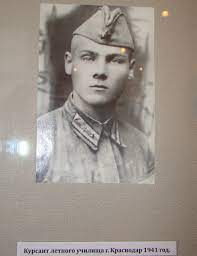 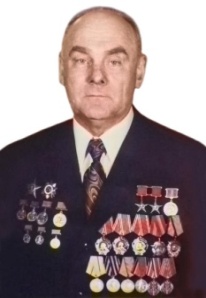 2Пашковец Иван Адамович,дедушка Моисеенко Елены Николаевны,специалиста по соцработе ГУ «Територильный центр социального облуживания населения Пинского района» 1914-2001Призван с августа 1944 года по декабрь 1944 года. Находился в плену в Германии с 20 декабря 1944 года по 2 мая 1945 года. Демобилизован 15 ноября 1945 года.Воинские звания: Стрелок, рядовой.Орден Отечественной войны II степени;Медаль: «За победу над Германией в Великой Отечественной войне 1941–1945 гг.»;Медаль «За отвагу»;Медаль «20 лет Победы в Великой Отечественной войне»;Медаль «30-летие Победы в Великой Отечественной войне»;Медаль «70 лет Вооруженных Сил»;Медаль «Георгий Жуков».После войны работал полеводом в колхозе «Звезда». Воспитал  2 детей.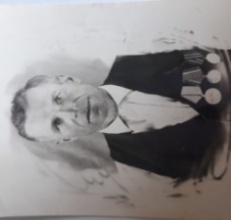 3Концевой Иван Антонович дедушка Дубовцовой Татьяны Александровнызаведующей отделением  дневного пребывания для инвалидов ГУ «Територильный центр социального облуживания населения Пинского района»1913-1976Гвардии старший сержантПризван  в 1942 г.  Медаль «За отвагу»,  Орден Красной  Звезды, «За Победу над Германией в Великой Отечественной войне 1941-1945гг.»После войны работал на  Спичечной фабрике» в г. Пинске. Женился, воспитывал 3 детей. 4Климович Федор Павлович дедушка Рокитской Елены Васильевны,  инсруктора по трудотерапии  ГУ «Територильный центр социального облуживания населения Пинского района»1920-1986Призван на фронт в 1943 годуОрден Великой Отечественной войны IIстепени, За Победу над Германией в Великой Отечественной войне 1941-1945гг.», медаль «За взятие Берлина»Работал  полеводом в колхозе  «Серп и молот». 5.Аврамчук Василий ТихоновичдедушкаШахнович Виктории Евгеньевныбухгалтера  ГУ «Територильный центр социального облуживания населения Пинского района»1918-2008Участвовал в Советско-финской войне 1939-1940гг. 
В 1942г. попал в плен под Ржевом, был освобожден в 1943 г. Продолжал военную службу до 1946 годаВоинские звания: рядовой; красноармеец; мл.офицерОрден Отечественной войны I степени,
Медаль «За отвагу», и др. наградыРаботал  полеводом в колхозе  «22 съезд КПСС».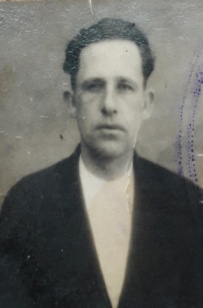 